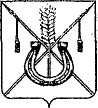 АДМИНИСТРАЦИЯ КОРЕНОВСКОГО ГОРОДСКОГО  ПОСЕЛЕНИЯ КОРЕНОВСКОГО РАЙОНАПОСТАНОВЛЕНИЕот 31.05.2013	   		                                     			  № 554г. Кореновск О внесении изменения  в постановление главы  Кореновскогогородского поселения Кореновского района от 2 мая 2007 года№ 81 «О размещении нестационарных торговых объектов натерритории Кореновского городского поселения»В соответствии с постановлением администрации Кореновского городского поселения Кореновского района от 27 апреля 2012 года № 360 «Об утверждении схемы размещения нестационарных торговых объектов на территории Кореновского городского поселения Кореновского района», в целях увеличения доходной части бюджета Кореновского городского поселения Кореновского района  п о с т а н о в л я е т:1. Внести в приложение № 2 к постановлению главы Кореновского городского поселения Кореновского района от 2 мая 2007 года № 81 «О размещении нестационарных торговых объектов на территории Кореновского городского поселения» (с изменениями от 22 апреля 2010 года № 317, от 20 мая 2010 года № 389, от 18 января 2013 года № 32, от 21 марта 2013 года № 301, от 2 апреля 2013 года  № 351, от 23 мая 2013 года № 526) изменение, дополнив его  позицией 15 следующего содержания:«                                                                                                                                       »2. Общему отделу администрации Кореновского городского поселения Кореновского района (Воротникова) опубликовать настоящее постановление в средствах массовой информации и разместить его на официальном сайте органов местного самоуправления Кореновского городского поселения Кореновского постановления в сети Интернет.3. Постановление вступает в силу после его официального опубликования.Исполняющий обязанности главыКореновского городского поселения Кореновского района 		                              		                           Р.Ф.ГромовЛИСТ СОГЛАСОВАНИЯк постановлению от «___» __________2013 года №____О внесении изменения в постановление главы Кореновскогогородского поселения Кореновского района от 2 мая 2007 года № 81«О размещении нестационарных торговых объектов на территории Кореновского городского поселения»Проект подготовлен и внесен:Организационно-кадровым отделом администрации  Кореновского городского поселенияКореновского районаНачальник отдела 	                                                                         М.В.Колесова Проект согласован:Начальник юридического отделаадминистрации Кореновского городского поселения 					                         Кореновского района                                                                          Д.Л.ГорнастаевНачальник отдела жилищно-коммунального хозяйства, благоустройства, земельныхи имущественных отношений администрации Кореновского городского поселения			          		                       Кореновского района                                                                          А.Г.СолошенкоНачальник общего отделаадминистрации Кореновского городского поселения 			                                          Кореновского района                                                                      М.О.Воротникова15.Продукт: молоко  свежее 500600